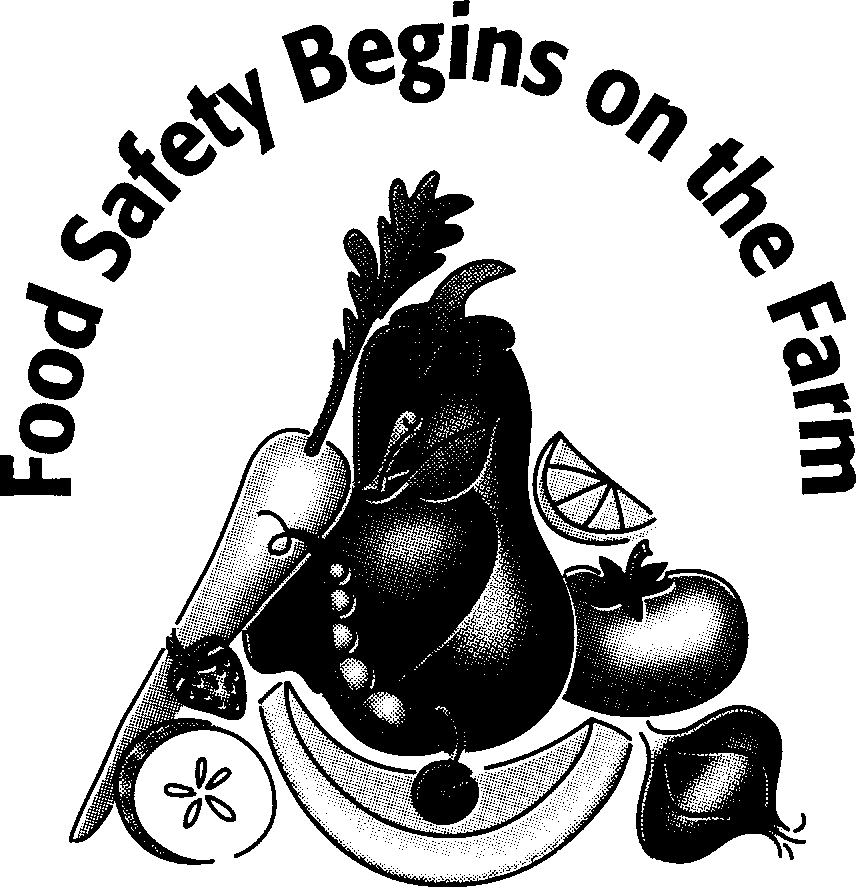 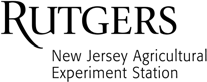 Thermometer Calibration Log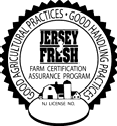 Sheet Reviewed by: 	on  	(Management)	(Date)November 2018DateThermometerLocation NumberTimeTemp. (F°)Corrective MeasuresNeeded Yes	NoCorrective MeasuresNeeded Yes	NoBriefly Describe Corrective MeasuresDateAction CompletedEmployee’s Initials